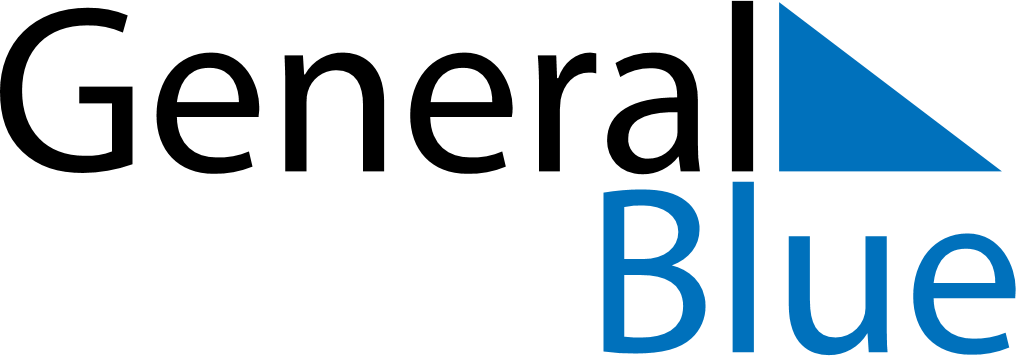 February 2024February 2024February 2024February 2024February 2024February 2024Kirkenes, Troms og Finnmark, NorwayKirkenes, Troms og Finnmark, NorwayKirkenes, Troms og Finnmark, NorwayKirkenes, Troms og Finnmark, NorwayKirkenes, Troms og Finnmark, NorwayKirkenes, Troms og Finnmark, NorwaySunday Monday Tuesday Wednesday Thursday Friday Saturday 1 2 3 Sunrise: 8:45 AM Sunset: 1:40 PM Daylight: 4 hours and 55 minutes. Sunrise: 8:40 AM Sunset: 1:46 PM Daylight: 5 hours and 6 minutes. Sunrise: 8:34 AM Sunset: 1:52 PM Daylight: 5 hours and 17 minutes. 4 5 6 7 8 9 10 Sunrise: 8:29 AM Sunset: 1:57 PM Daylight: 5 hours and 27 minutes. Sunrise: 8:24 AM Sunset: 2:02 PM Daylight: 5 hours and 38 minutes. Sunrise: 8:19 AM Sunset: 2:08 PM Daylight: 5 hours and 48 minutes. Sunrise: 8:14 AM Sunset: 2:13 PM Daylight: 5 hours and 58 minutes. Sunrise: 8:09 AM Sunset: 2:18 PM Daylight: 6 hours and 9 minutes. Sunrise: 8:04 AM Sunset: 2:23 PM Daylight: 6 hours and 19 minutes. Sunrise: 7:59 AM Sunset: 2:28 PM Daylight: 6 hours and 28 minutes. 11 12 13 14 15 16 17 Sunrise: 7:54 AM Sunset: 2:33 PM Daylight: 6 hours and 38 minutes. Sunrise: 7:49 AM Sunset: 2:38 PM Daylight: 6 hours and 48 minutes. Sunrise: 7:44 AM Sunset: 2:43 PM Daylight: 6 hours and 58 minutes. Sunrise: 7:40 AM Sunset: 2:47 PM Daylight: 7 hours and 7 minutes. Sunrise: 7:35 AM Sunset: 2:52 PM Daylight: 7 hours and 17 minutes. Sunrise: 7:30 AM Sunset: 2:57 PM Daylight: 7 hours and 26 minutes. Sunrise: 7:25 AM Sunset: 3:02 PM Daylight: 7 hours and 36 minutes. 18 19 20 21 22 23 24 Sunrise: 7:21 AM Sunset: 3:06 PM Daylight: 7 hours and 45 minutes. Sunrise: 7:16 AM Sunset: 3:11 PM Daylight: 7 hours and 54 minutes. Sunrise: 7:11 AM Sunset: 3:15 PM Daylight: 8 hours and 4 minutes. Sunrise: 7:06 AM Sunset: 3:20 PM Daylight: 8 hours and 13 minutes. Sunrise: 7:02 AM Sunset: 3:24 PM Daylight: 8 hours and 22 minutes. Sunrise: 6:57 AM Sunset: 3:29 PM Daylight: 8 hours and 31 minutes. Sunrise: 6:52 AM Sunset: 3:33 PM Daylight: 8 hours and 40 minutes. 25 26 27 28 29 Sunrise: 6:48 AM Sunset: 3:37 PM Daylight: 8 hours and 49 minutes. Sunrise: 6:43 AM Sunset: 3:42 PM Daylight: 8 hours and 58 minutes. Sunrise: 6:38 AM Sunset: 3:46 PM Daylight: 9 hours and 7 minutes. Sunrise: 6:34 AM Sunset: 3:50 PM Daylight: 9 hours and 16 minutes. Sunrise: 6:29 AM Sunset: 3:54 PM Daylight: 9 hours and 25 minutes. 